					Profile 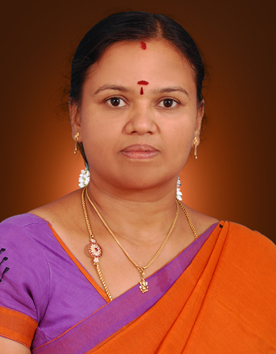 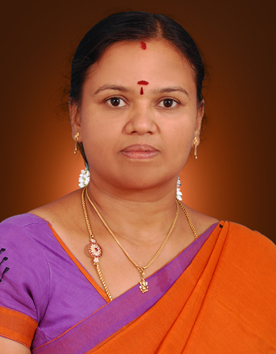 Name of the Staff Member 		: 	Dr. R. AGHILAName of the Department		:	Information TechnologyPresent Designation			:	ProfessorDate of Joining in Service		:	01.06.23Date of Joining in Present Post	:	01.06.23E-Mail Address			: 	aghilait@kamarajengg.edu.inAnna University Number		:	9107064AICTE Number			:	1-7342748646Area of Specialization : Distributed Computing, Networking, IoTSubject Expert : Data Structures, Operating Systems, Software EngineeringEducational QualificationExperience Journal Publications:Conference Publications:Resource Person / Jury / Lectures Delivered Acted as Jury for the Projects “Anmol Shristi 2020 – A Mega Science Exhibition” on 10.01.2020 at Velammal Vidhyalaya, Madurai.Acted as a Advisory Committee member for the International Conference on Computing Communication and Drastic Innovations in Energy Thrive IC3DIET-18 at University College of Engineering, Panruti on 28th February 2018. Acted as a Academic Consultant in Hexacon Info Tech, Chennai during the year 2015-16.PhD Doctoral Committee member of Mr.G.Dinesh and Ms.K.Nagalakshmi under Anna University Chennai.Awards/Recognition ReceivedResearch Excellence Award 2021 from Institute of Scholar InSc.Received an appreciation Certificate from IIT Madras as Active SPOC for July-December 2018.Received an appreciation Certificate from IIT Madras as Active SPOC for July-December 2017. Conference/Symposium/FDP/Seminar/workshop/Short Term Course OrganizedSTTP AttendedFDP AttendedWorkshop AttendedSeminar AttendedWebinar AttendedOnline Certification Membership :DegreeClass & %InstitutionYearPh.D (ICE)Not ApplicableAnna University, Chennai2015M.E.(CSE)First Class with DistinctionAnna University, Chennai2006B.E (CSE)First Class with DistinctionMadurai Kamarajar University2002Name of the College  DesignationPeriodNumber of YearsAnnai InfosysInstructorSep 2002 To March 20041 yr 6 monthsK. L. N. College of Information Technology, PottapalayamLecturer10.07.2006 To 30.06.20092 yrs 11 monthsK. L. N. College of Information Technology, PottapalayamSenior Lecturer01.07.2009 To 13.08.20091.5 monthsK. L. N. College of Information Technology, PottapalayamAssistant Professor14.08.2009 To 30.06.201010 monthsK. L. N. College of Information Technology, PottapalayamAssociate Professor01.07.2010 To 31.12.20155 yrs 6 monthsK. L. N. College of Information Technology, PottapalayamProfessor01.01.2016 To 30.03.20193 yrs 3 monthsSethu Institute of TechnologyAssociate Professor03.07.2019 To 11.11.20201 yr 4 monthsSethu Institute of TechnologyProfessor & Head12.11.2020 To 02.05.20232 years 7 monthsKamaraj College of Engineering and TechnologyProfessor01.06.23Total ExperienceTotal ExperienceTotal Experience19 yrs 4 monthsA Robust Framework for automated segmentation and classification of covid-19 CT images using multi-scale improved ResNet classifier, Computer Systems Science and Engineering, 2023, 45(3), 3215-3229.A Novel Hybrid Machine Learning Framework for the Prediction of Diabetes with Context-Customized Regularization and Prediction Procedures,
Mathematics and Computers in Simulation, Volume 198, August 2022, Pages 388-406A fuzzy content recommendation system using similarity analysis, content ranking and clustering, Journal of Intelligent & Fuzzy Systems vol 41, no.6 pp.6429-6441, 2021. A Novel approach in prediction of crop production using recurrent cuckoo search optimization neural networks, Applied Sciences, 2021,11,9816. Optimal Routing Strategy Based on Extreme Learning Machine (ELM) with Beetle Antennae Swarm Algorithm for Low Earth Orbit (LEO) Satellite Communication Networks”, International Journal of Satellite Communications and Networking, Vol 39 issue 3,issue 3,pages 237-317,May/June 2021Optimal Routing Strategy Based on Extreme Learning Machine (ELM) with Beetle Antennae Swarm Algorithm for Low Earth Orbit (LEO) Satellite Communication Networks, International Journal of Satellite Communications and Networking, Vol 39 issue 3,issue 3,pages 237-317,May/June 2021A Deep Learning Model Based on Multi-Objective Particle Swarm Optimization for Scene Classification in Unmanned Aerial Vehicles, IEEE Access Vol 8 July 2020 Fine-tuned Residual Network-based Features with Latent Variable Support Vector Machine-based Optimal Scene Classification Model for Unmanned Aerial Vehicles, IEEE Access, Vol.8 June 2020. E-Smart Surveillance Security Systems 4s for Detection using SIFT and SURF In Image Processing”, International Journal of Engineering and Advanced Technology (IJEAT). Volume-9 Issue-3, February 2020.An Obstacle Detection And Distance Sensing Algorithm For Visually Impaired Persons, International Journal of Scientific & Technology Research, Volume 8 - Issue 10, October 2019 EditionFault tolerance in mobile grid computing, International Journal of Electronic Commerce Studies, vol. 5, no. 1,  pp. 115-122. MDP: A paradigm for communication and computation in mobile cluster, Journal of Theoretical and Applied Information Technology, vol. 61, no. 3. Efficient Distributed Web Crawler Using Hefty and Enhanced Bandwidth Algorithms for Drug Website Search, International Journal of Machine Learning and Networked Collaborative Engineering, Vol 4, No.1,2020. Identifying unauthorized users using ENS_ORA and DOZ in Ship, International Journal of Contemporary Research in Computer Science and Technology, March 2017. Diffusion of Information In Mobile Phone Networks For Viral Marketing, International Journal of Advanced Research Trends in Engineering and Technology IJARTET Volume-03 Special Issue-22, April 2016. Information Retrieval using Dynamic Decision Quadtree in Soil Database Indian Journal of Science and Technology, Vol 9(10),  March 2016. A Knowledge Representation Technique for Intelligent Storage and Efficient Retrieval using Knowledge based Markup Language, Indian Journal of Science and Technology, Vol 9(8),, February 2016Scalable Face image Retrieval using Image Features, International journal on Recent & Innovative trend in Technology, vol 1, issue 04, Aug 2015. Smart Recycling Garbage Management System, International Journal of Scientific Engineering and Applied Science (IJSEAS), July 2015.Survey on Face Image Retrieval, International Journal of Scientific & Engineering Research, Volume 6, Issue 1, January-2015 pp 821-823. Identification of Malware Nodes in Heterogeneous Network Using EAACK, International Journal of Advanced and Innovative Research (2278-7844) / Volume 4 Issue 3 pg.437-440, 2015. Fault tolerance in mobile grid computing, International Journal of Electronic Commerce Studies, vol. 5, no. 1,  pp. 115-122, 2014.MDP: A paradigm for communication and computation in mobile cluster, Journal of Theoretical and Applied Information Technology, vol. 61, no. 3, 2014.SODP: A new paradigm for mobile Grid’, Australian Journal of Basic and Applied Science, vol. 8, no. 2, pp. 37-42, 2014An analysis on checkpoint mechanism for grid computing’, Australian Journal of Basic and Applied Science, vol. 8, no. 2,  pp. 43-48. An optimized parallel computing paradigm for mobile grids based on DSPOM, Journal of Emerging Technologies in Web Intelligence, vol. 6, no. 1, 2014.Distributed pipes enforcement in mobile grid environment - A novel approach for task scheduling, International Journal of Future Computer and Communication, vol. 2, no. 4, 2013.Repfinder: An effective system for fault recovery in parallel processing of mobile grid computing’, Proceedings of the International Conference NETs2012, Bangkok, Thailand.An analysis on checkpoint mechanism for grid computing’, Australian Journal of Basic and Applied Science, vol. 8, no. 2,  pp. 43-48. A Formal Analysis and some properties of Kerberos in Network, Asian Journal for computer science and Technology (AJCST), vol:1No:1, Feb 2012.  Design for Women Safety based on IOT Technology, National Conference on Computer Science and Applications” Organized by Department of Computer Applications in Mepco Schlenk Engineering College held During March 6th & 7th 2020.A study on secured electronic transactions using fingerprints in International Conference on Design and Application of Structures, Drives, Communicational and Computing Systems at K.L.N. College of Information Technology March 2017.A study on deceptive attack and defense game in honey-pot– enabled networks for the internet of things in International Conference on Design and Application of Structures, Drives, Communicational and Computing Systems at K.L.N. College of Information Technology March 2017.Dissemination Of Mobile Phone Networks, International Conference on Computing Information Electronics & Electrical Engineering ICCIEEE 2016 at Idhaya Engineering College for Women, Chinnasalem, Villupuram Dist.Big Data Protection, Integrity and Privacy, ISRO sponsored International Conference on November 2016 at K.L.N. College of Information Technology.A Survey On Mobile Phone Networks, National Conference on Recent Trends in SMAC April 2016, Kamaraj College of Engineering and Technology, Virudhunagar.Student Result Analysis System, Third National Conference on Emerging Trends in Computing and Network Technologies March 2016.Multi objective evolutionary algorithm for mining positive and negative Association rules in fuzzy attributes using genetic algorithms in 4th International Conference on Design and Application of Structures, Drives, Communicational and Computing Systems at K.L.N. College of Information Technology on 27th-28th November 2015.Dynamic decision tree based information retrieval in soil database in 4th International Conference on Design and Application of Structures, Drives, Communicational and Computing Systems at K.L.N. College of Information Technology on 27th-28th November 2015.Survey on Face Image Retrieval in the Third International Conference conducted at K.L.N. College of Information Technology on 19th December & 20th December 2014.A Survey on Malware Detection Techniques in MANET in the Third International Conference conducted at K.L.N. College of Information Technology on 19th December & 20th December 2014.Task Scheduling in Grid in the National Conference conducted at Mohammed Sathak Engineering & Technology in 2012.Gene Analysis using Grid Computing in 2012 IEEE International Conference on Advanced Communication, Control and Computing Technologies at Syed Ammal Engineering College, Ramanathapuram from 23rd August to 25th August 2012Survey on Gene Analysis by Grid Computing in National Conference on at Jayaram College of Engineering and Technology from 23rd August to 25th August 2012.An Interactive Tool for Educating Rural women regarding urban amenities in One day National Conference on Women Empowerment at K.L.N. College of Information Technology on 08-09 March 2012.Fault Recovery Mechanism using RMS in Grid Environments in the 2 days National Conference a Sethu Institute of Technology on 20th & 21st Feb 2012.Performance/Qos/Fault Tolerance Recovery Mutual Scheduling: A Flexible Approach for Fault recovery Mechanism in the grid Environments in the Third International Conference at Vellore Institute of Technology Vellore from 19th January to 21st January 2012.Hierarchical Task Scheduling in Grid in the National Conference conducted at Joe Suresh Engineering College on 23rd March 2011.Particle Swarm Optimization Algorithm in grid computing in the International Conference at Vellammal College of Engineering & Technology, Madurai on 22nd July to 23rd July 2010.Routing Protocols for Mobile grid in the National Conference conducted at Sethu Institute of Technology on 3rd & 4th April 2009.Behavioral Biometrics in the National Conference on Recent Approaches in Communication & Information Technology at Madha Engineering College on 21st March 2009.Recognition of Ear based on RBF Neural Network in the National Conference conducted at J.J. College of Engineering, Trichy from 1st March to 2nd March 2007.Lossy image compression using Burrows Wheeler Transform and Huffman Coding for color images in the National Conference conducted at St.Peter’s College of Engineering, Chennai from 15th to 17th February 2007.Ear Biometrics in the National Conference NCACT -2006 conducted at Jayaram College of Engineering & Technology, Trichy from 20th September to 22nd September 2006.High Speed Face Recognition Using DCT and RBF Based Neural Network in the National Conference at Kamaraj College of Engineering & Technology from 23rd March to 24th March 2006.Webinar on Connecting Campus to Corporate organized by Department of Information Technology and Computer Society of India along with Institutions’s Innovation Council on 31st  July 2020 at Sethu Institute of Technology. Resource Person : Mr.R.Nagaraj Prabhu, Senior Associate – Technology Specialist in CTSWebinar on Ui/Ux Design organized by Department of Information Technology and Infolite on 1st July 2020 at Sethu Institute of Technology.Third year students Priyanka Bharathi and Varadharajan are the speakers for the webinar. International Webinar on Growing Technologies organized by Department of Information Technology and Computer Society of India on 29th & 30th June 2020 at Sethu Institute of Technology. Resource Person : Mr.Thirunavukaresu Swaminathan, Principal program manager, Oracle Cloud Infrastructure, Washington, USA and Mr.Sadheesh Radhakrishnan, Payment cards SME,Worldspay / FIS,London,UK One Day Project Demo on 12.03.2020 in association with Institute Innovation Cell (IIC) & Department of Information Technology at Sethu Institute of Technology  Ministry of science and Technology sponsored Entrepreneurship Awareness Camp (EAC) organized by Center for Entrepreneurship Development from 16.02.2020 to 18.02.2020 at Sethu Institute of TechnologyOne Day Seminar on “Internet of Things” on 10.01.2020 in association with Institute Innovation Cell (IIC) & Department of Information Technology at Sethu Institute of Technology“Building awareness on IPR - Copyrights in association with Institute Innovation Cell (IIC) & Department of Information Technology for II year Students 15.10.2019 at Sethu Institute of TechnologyTwo Days Workshop on Title “Python Programming” in Department of Information Technology on 14.10.2019 and 15.10.2019 at Sethu Institute of Technology. Resource Person: Mr.G.Balakrishnan, Associate Professor - Fatima Michael College of Engineering and Technology, Madurai for III year StudentsOne day Student Induction program on “Student Mentoring” on 25.02.2019 at K.L.N. College of Information TechnologyOne day awareness program on Computer Literacy Program for school students on 13.02.2019 at K.L.N. College of Information TechnologyComputer Society of India (CSI Sponsored awareness program on “Gate preparation” on 04.01.19 at K.L.N. College of Information Technology.Computer Society of India (CSI) Sponsored awareness program on “Scope of Engineering” on 10.08.18 and 05.10.18 at K.L.N. College of Information TechnologyComputer Society of India (CSI) Sponsored awareness program on “Recent Trends in IT Sectors” on 09.08.18 at K.L.N. College of Information TechnologyTwo day Workshop on "Programming in C++" on 27.07.2018 & 28.07.2018 at K.L.N. College of Information TechnologyComputer Society of India (CSI) Sponsored awareness program on “Placement opportunities in IT Sector” on 30.06.18 at K.L.N. College of Information TechnologyOne day awareness program on Computer Literacy Program for school students on 01.03.2018 at K.L.N. College of Information TechnologyTwo day Student Development Program on "Programming in C++" on 22.01.2018 & 23.01.2018 at K.L.N. College of Information TechnologyAwareness Program on “Scope of Engineers” for School Children on 30th November 2017 at K.L.N. College of Information Technology.AICTE Sponsored International Conference ICDASDC 2017 on 13th & 14th November 2017 at K.L.N. College of Information Technology.Two day Workshop on "Object Oriented Programming Languages" by Dr.S.Valli, Prof/CSE, CEG Campus, Chennai. On 22.09.2017 at K.L.N. College of Information TechnologyComputer Society of India (CSI) - Student’s Branch-Intra College Student Convention Techno tics on 23.3.17 at K.L.N. College of Information Technology at K.L.N. College of Information TechnologyComputer Society of India (CSI) Sponsored Two day workshop on “Programming in Java” on 21st and 22nd February 2017 at K.L.N. College of Information Technology.Computer Society of India (CSI) Sponsored Guest Lecture on “Company Based Product Training” on 01.02.17 at K.L.N. College of Information Technology.Computer Society of India (CSI) Sponsored Guest Lecture on Open source technology REDHAT on 30th January 2017 at K.L.N. College of Information Technology.Ten Days Winter camp on JAVA Programming from 22nd December 2016 to 04th January 2017 at K.L.N. College of Information Technology.Two day workshop on “Web Technologies” on 29.07.16 and 30.07.16 for PreFinal Year at K.L.N. College of Information TechnologyGuest lecture on “Digital Transformation in IT” on 23.07.16 for Final Year CSE Students at K.L.N. College of Information Technology.Anna University approved FDTP on Theory of Computation from 06.06.16 to 12.06.16 at K.L.N. College of Information Technology.Computer Society of India (CSI) - Student’s Branch-Intra College Student Convention Technotics on 05.4.16 at K.L.N. College of Information Technology.Computer Society of India (CSI) Sponsored Two day workshop on Android Development” from 26th February to 27th February 2016 at K.L.N. College of Information TechnologyGuest Lecture on “Introduction to PHP Programming” on 15.02.16 at K.L.N. College of Information TechnologyTwo day Workshop on “Mobile Application Development” on 30th November & 1st December 2015 at K.L.N. College of Information TechnologyWorkshop on “Advanced C++ Programming” on 12.08.15 at K.L.N. College of Information TechnologyCSI-Student’s Branch-Intra College Student Convention on 14.3.15 at K.L.N. College of Information Technology.Seminar on “Operating System and case study” on 06.03.14 and 07.03.14 at K.L.N. College of Information TechnologyCSI-Student’s Branch-Intra College Student Convention TechnoSpark’14 on 26.02.14 at K.L.N. College of Information TechnologyCSI-Student’s Branch-Intra College Student Convention TechnoSpark’13 on 18.02.13 at K.L.N. College of Information Technology.Student Symposium Cyborg 13 on 04.10.13 at K.L.N. College of Information TechnologyGuest Lecture on “Android Application” on 17.09.13 at K.L.N. College of Information TechnologyGuest Lecture on “Soft Computing” on 27.08.13 at K.L.N. College of Information TechnologyCSI Golden Tech – Bridge Program on 09.08.14 at K.L.N. College of Information Technology.Guest Lecture on “Data Structures” on 18.07.13 at K.L.N. College of Information TechnologyDRDO Sponsored National Seminar on “Security and privacy in Cloud Computing” on 10.08.12 to 11.08.12 at K.L.N. College of Information Technology.Seminar on “DBMS and its application” on 05.07.12 at K.L.N. College of Information TechnologyTechnical Symposium Cyborg Go Green on 29.02.12 at K.L.N. College of Information TechnologyStudent Development Program on “Data Structures and its application” on 29.09.11 at K.L.N. College of Information TechnologyTwo days National Conference on “Emerging Trends in Networking & Computing Technologies” on 30.03.11 & 01.04.11 at K.L.N. College of Information Technology.Anna University of technology, Tiruchirappalli sponsored Two days National Seminar on Research Issues and Challenges in Information & Communication Engineering” on 24.02.10 & 25.02.10 at K.L.N. College of Information Technology AICTE Training And Learning (ATAL) Academy Online Elementary FDP on "AR & VR" from 2021-07-20 to 2021-07- 24 at PSG Polytechnic College.AICTE sponsored six days STTP on Exploring real world applications of Blockchain technology with machine learning models organized by K.L.N.College of Engineering during February 22-27 2021.AICTE Sponsored Six Days Short Term Training Programme “Intelligent Video Analytics” from 31.07.2019 to 05.08.2019 at PSNA College of Engineering and Technology, DindigulAICTE – QIP Sponsored One Week Short Term Course on “Pedagogical Innovations and Research Directions in STEM Education” Organized by Thiagarajar College of Engineering, 25th February to 02nd March 2019.AICTE - QIP Sponsored one week short term course on “Digital Twin Technology for Quality and Process Improvement in Industries” from 6th - 12th November 2017 at Thiagarajar College of Engineering, Madurai.ICTACT sponsored program on “Introduction to internet of Things” on 15th February 2017 and 16th February 2017 at K.L.N. College of Information Technology.AICTE Sponsored Two-Week Faculty Development Programme on “Recent trends in Big data Analytics and Research issues” from 02.12.2019 to 14.12.2019 at Vel tech Multi tech Dr.Sakunthala Dr.Rangarajan Engineering CollegeTwo week FDP on “Entrepreneurship” organized by EDC cell of Anna University Regional campus Madurai and DST from 15th March 2021 to 27th March 2021.AICTE Training And Learning (ATAL) Academy Online FDP on "Block chain" from 2020-9-21 to 2020-9-25 at KCG College of TechnologyFaculty Development Programme on "IPRs for Professional Innovators” from 16.06.2020 to 20.06.2020 organized by Institution Innovation Council (IIC) - Aarupadai Veedu Institute of Technology (AVIT) & Vinayaka Mission’s Research Foundation (VMRF)Three Day Online Faculty Development Program on “Cyber Security” from 3rd June - 5th June 2020 hosted by departments of Electronics and Communication Engineering, Anurag University in Association with  ISTE and INDIAN SERVERSTwo days Faculty Induction Program from 30.12.2019 to 31.12.2019 at Sethu Institute of TechnologyAICTE Training And Learning (ATAL) Academy FDP on "Robotics" from 26-09-2019 to 30-09-2019 at Indian Institute of Information Technology Design & Manufacturing, Kancheepuram.ICTACT Sponsored FDP on “Python Programming” on December 28, 2018 at KLN College of Engineering.Three days Infosys Faculty enabled Program on “Soft Skills” at K.L.N. College of Information Technology from 15th November to 17th November 2017.Anna University Regional Campus & Livewire Sponsored FDP on “Ethical Hacking” on 4th February 2017 at K.L.N. College of Information Technology.ICTACT Sponsored “Grid and Cloud Computing” FDP from 6th September 2016 to 10th September 2016 at K.L.N. College of Information Technology.TEQIP sponsored FDP on “Computer Networks” at P.S.G. College of Technology, Coimbatore from 23rd May to 28th May 2016Faculty Enablement Program on “Foundation Program 4.0” at K.L.N. College of Information Technology from 5th January to 9th January 2015.FDP on Research Based Simulation Techniques in Image Processing and Mobile Computing” at K.L.N. College of Information Technology on 9th & 10th February 2012Faculty Enablement Program on “Foundation Program 4.0” at K.L.N. College of Information Technology from 5th January to 9th January 2015.FDP on Research Based Simulation Techniques in Image Processing and Mobile Computing” at K.L.N. College of Information Technology on 9th & 10th February 2012FDP on “Operating System” at K.L.N. College of Information Technology, Madurai on 27th November to 9th December 2006FDP on Entrepreneurship  organized by Entrepreneurship Development cell, Anna University Regional Campus, Madurai from 15.03.2021 27.03.2021 NPTEL workshop on 17th December 2016 at Indian Institute of Technology MadrasWorkshop on “R-Tools” at Sri Vidhya College of Engineering and Technology from 3rd and 4th March 2016.TEQIP II sponsored Workshop on “Network Simulation NS3” at Thiagarajar College of Engineering Madurai from 7th August and 8th August 2015.Workshop on “Mobile Application Development” at K.L.N. College of Information Technology from 30th November to 1st December 2015.Training Program on “Soft Skills” at K.L.N. of Information Technology on 5th November 2009Workshop on “Research Methodologies” at Anna University Tiruchirappalli on 27th July & 28th July 2007.Workshop on “Graphics & Multimedia” at K.L.N. College of Engineering, Madurai on 4th January to 6th January 2007Workshop on “Pedagogy for Outcome Based Education” on 29th August 2019 by Sethu Institute of TechnologyOne day workshop on “Cloud Computing” at M.A.M. College of Engineering on 16th July 2010TEQIP-III Sponsored Two day Workshop on “Block chain Technology”, at Thiagarajar College of Engineering, Madurai from 23rd November to 24th November 2018.One day workshop on “Intellectual Property Rights” on 4th October 2017 at K.L.N.College of Information Technology.One day Workshop on “Effective Implementation of Outcome Based Education (OBE)” Organized by Thiagarajar College of Engineering, 28th July 2017.NPTEL SPOC workshop on 15th July 2017 at Indian Institute of Technology MadrasNPTEL SPOC workshop on 19th January 2019  at Indian Institute of Technology Madras NPTEL SPOC workshop on 25th January 2018  at Indian Institute of Technology Madras NPTEL workshop on 2nd  January 2018 at  Thiagarajar College of EngineeringNAAC sponsored National Level seminar on “Revised NAAC Framework for Quality Enhancement in Higher education institutions” from 27th February to 28th February 2020.DRDO Sponsored Two day National Seminar on “Security and Privacy in Cloud Computing” at K.L.N. College of Information Technology on 10th August & 11th August 2012.DST- SERB Sponsored 3 Day Seminar on “Current Research Trends in Computational Techniques in Bioinformatics”, Thiagarajar College of Engineering, 21st to 23rd September 2016.DRDO Sponsored Two day National Seminar on “Security and Privacy in Cloud Computing” at K.L.N. College of Information Technology on 10th August & 11th August 2012.DST- SERB Sponsored 3 Day Seminar on “Current Research Trends in Computational Techniques in Bioinformatics”, Thiagarajar College of Engineering, 21st to 23rd September 2016.Research Initiative Program on “Real Time Embedded System” at Anna University Tiruchirappalli from 22nd November to 25th November 2007.Two days Research Program on “Research issues and Challenges on Information Communication Engineering” at K.L.N. College of Information Technology from 25th February to 26th February 2010.   Research Initiative Program on “Service Oriented Architecture” at Anna University Tiruchirappalli from 20th October to 23rd October 2007.Webinar on Deep Neural network based Data reconstruction for Landslide Prediction on 
24th June 2020 at Karunya Institute of Technology and science organized by Department of CSE in association with CSI and IEEE Chapter.One Day National Webinar on “Give Wings to Your Students: Be a Mentor, Be a Role Model!” organized by Department of Humanities, Sou. Venutai Chavan Polytechnic, Pune on June 13, 2020.Webinar on AI and Machine Learning on 14th May 2020 at Sri Eshwar College of Engineering, Coimbatore.Received certification from IIT Kharagpur for the NPTEL course “Outcome Based Pedagogic Principles for Effective Teaching” 2022Got Elite certification from IIT Kharagpur for the NPTEL course” Internet of Things” for July-October 2019.Got Elite certification from IIT madras for the NPTEL course “Cloud Computing” 2018.Got Elite certification from IIT madras for the NPTEL course “Introduction to Modern Application Development” 2017.Honorary Rosalind Member of London Journals Press. Membership ID, #LZ96150Institute of ScholarsComputer Society of India (CSI), Member Number: N1120413International Association of Engineers (IAENG), Member Number: 156207Senior Member of International Economics Development Research Center (IEDRC) Member Number: 30080326International Association of Computer Science and Information Technology (IACSIT), Member Number: 80350898